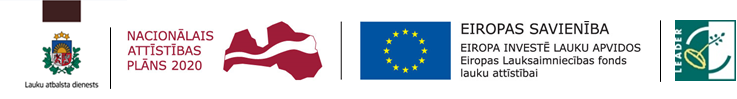 Pārskats par pasākumu									10.12.2018.Dagnija Ūdre1.Pārstāvētās organizācijas nosaukumsBiedrība „Lauku partnerība ZIEMEĻGAUJA”2.Iesniedzēja vārds, uzvārdsAdministratīvā vadītāja Dagnija Ūdre3.Pasākuma norises laiks un vieta2018. gada 6.-7. decembrisKrimuldas muiža, Mednieku ielā 3, Siguldā4.Pasākuma nosaukumsSeminārs „Sabiedrības virzīta vietējā attīstība – LEADER domubiedru, darītāju un partneru forums par mūsu rīcību šodien labākai rītdienai”5.Pasākuma mērķisPasākuma mērķis5.Diskutēt par tālāko darbu LEADER un SVVA īstenošanai  Latvijā.Diskutēt par tālāko darbu LEADER un SVVA īstenošanai  Latvijā.6.Pasākuma saturs un norises īss aprakstsPasākuma saturs un norises īss apraksts6.Pasākumu organizēja biedrība „Latvijas Lauku forums” sadarbībā ar SIA „Latvijas Lauku konsultāciju un izglītības centrs”. Pasākumā piedalījās VRG administratīvie darbinieki, lēmējinstitūciju pārstāvji, ZM un VARAM speciālisti, LLKIC darbinieki, AREI pētnieki u.c. Mūsu VRG pārstāvēja arī padomes priekšsēdētāja Alda Zvejniece un padomes loceklis Andris Rubins.Semināra pirmajā dienā notika paralēlas diskusijas VRG administratīvajiem vadītājiem un lēmējinstitūciju pārstāvjiem par LEADER pieejas īstenošanu un VRG aktuālajiem jautājumiem. Semināra otrajā dienā uzstājās ministriju pārstāvji par lauku attīstības politikas nostādnēm pēc 2020.gada. AREI pētnieki prezentēja LEADER/SVVA pieejas novērtējuma rezultātus.Detalizēta pasākuma programma – pielikumā.Pasākumu organizēja biedrība „Latvijas Lauku forums” sadarbībā ar SIA „Latvijas Lauku konsultāciju un izglītības centrs”. Pasākumā piedalījās VRG administratīvie darbinieki, lēmējinstitūciju pārstāvji, ZM un VARAM speciālisti, LLKIC darbinieki, AREI pētnieki u.c. Mūsu VRG pārstāvēja arī padomes priekšsēdētāja Alda Zvejniece un padomes loceklis Andris Rubins.Semināra pirmajā dienā notika paralēlas diskusijas VRG administratīvajiem vadītājiem un lēmējinstitūciju pārstāvjiem par LEADER pieejas īstenošanu un VRG aktuālajiem jautājumiem. Semināra otrajā dienā uzstājās ministriju pārstāvji par lauku attīstības politikas nostādnēm pēc 2020.gada. AREI pētnieki prezentēja LEADER/SVVA pieejas novērtējuma rezultātus.Detalizēta pasākuma programma – pielikumā.7.Gūtās atziņas, to izmantošana vietējās rīcības grupas darbībā vai projekta idejas turpmākā virzībāGūtās atziņas, to izmantošana vietējās rīcības grupas darbībā vai projekta idejas turpmākā virzībā7.Pirmo reizi notika kopīgs pasākums VRG administratīvajiem darbiniekiem un lēmējvaras pārstāvjiem, šāda formāta pasākumus vajadzētu rīkot regulāri, vismaz reizi gadā.Pateicoties LLF iniciatīvām, VRG regulāri tiekas un diskutē par aktualitātēm, bet lēmējvaras pārstāvji līdz šim nav pārāk aktīvi iesaistīti. Paaugstinoties VRG atbildībai par pieņemtajiem lēmumiem, padomes locekļiem ir jābūt maksimāli informētiem un zinošiem.Pirmo reizi notika kopīgs pasākums VRG administratīvajiem darbiniekiem un lēmējvaras pārstāvjiem, šāda formāta pasākumus vajadzētu rīkot regulāri, vismaz reizi gadā.Pateicoties LLF iniciatīvām, VRG regulāri tiekas un diskutē par aktualitātēm, bet lēmējvaras pārstāvji līdz šim nav pārāk aktīvi iesaistīti. Paaugstinoties VRG atbildībai par pieņemtajiem lēmumiem, padomes locekļiem ir jābūt maksimāli informētiem un zinošiem.8.Pasākuma novērtējums – kā pasākums ir sekmējis prasmes un iemaņas pārstāvētās organizācijas darbības jomā, kā tas veicinājis vietējās rīcības grupas attīstības stratēģijas īstenošanu un sadarbības veidošanos ar citām Latvijas vai citu valstu vietējām rīcības grupām (minēt konkrēti)Pasākuma novērtējums – kā pasākums ir sekmējis prasmes un iemaņas pārstāvētās organizācijas darbības jomā, kā tas veicinājis vietējās rīcības grupas attīstības stratēģijas īstenošanu un sadarbības veidošanos ar citām Latvijas vai citu valstu vietējām rīcības grupām (minēt konkrēti)8.Pasākuma laikā daudz diskutējām un izteicām priekšlikumus par VRG darbību un jauniem izaicinājumiem pēc 2020.gada. VRG nākotnei svarīga varētu būt iespēja darboties ar multifondiem. Pozitīvi ir tas, ka ministrijas atbalsta, ka VRG varētu administrēt arī programmas no ERAF un Sociālā fonda. VRG, savukārt, nopietni jāizvērtē savas iespējas un kapacitāte, kā arī aktīvi jāiesaistās nākotnes politikas veidošanā.Pasākuma laikā daudz diskutējām un izteicām priekšlikumus par VRG darbību un jauniem izaicinājumiem pēc 2020.gada. VRG nākotnei svarīga varētu būt iespēja darboties ar multifondiem. Pozitīvi ir tas, ka ministrijas atbalsta, ka VRG varētu administrēt arī programmas no ERAF un Sociālā fonda. VRG, savukārt, nopietni jāizvērtē savas iespējas un kapacitāte, kā arī aktīvi jāiesaistās nākotnes politikas veidošanā.